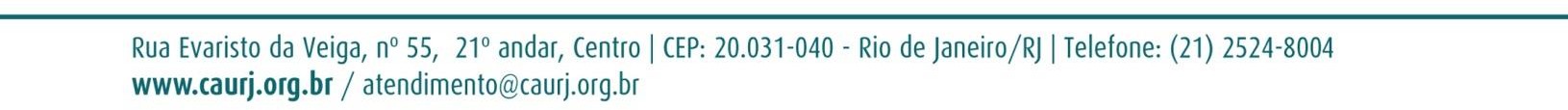 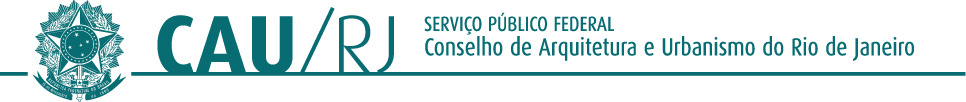 DECLARAÇÃO DE LICITAÇÃO FRACASSADA PREGÃO ELETRÔNICO Nº 003/2018OBJETO: Licitação na modalidade PREGÃO ELETRÔNICO, do tipo MENOR PREÇO, tem por objeto a contratação de pessoa jurídica para prestação de serviços locação de impressora multifuncional sem fornecimento de papel compreendendo impressão, digitalização, cópia, envio, e recebimento de fax, além de atendimento técnico.No uso das atribuições legais a mim conferidas e em conformidade com a Lei Federal nº 8.666/1993, RATIFICO a decisão do Pregoeiro e DECLARO fracassado o Pregão Eletrônico 003/2018, mesmo havendo interessados, visto que o objeto ofertado pelas empresas não estava de acordo com o estipulado no Termo de referência elaborado pela área.Rio de Janeiro, 10 de maio de 2018.JEFERSON SALAZAR PRESIDENTECAU/RJ